Publicado en Madrid el 22/04/2020 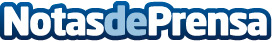 NEOLAND señala las profesiones tecnológicas más demandadas en estos momentos de crisisMuchas profesiones que ya tenían una gran demanda antes de la crisis, ahora se han vuelto mucho más atractivas ya que se pueden ejercer de forma remota y cada día crecen más las ofertas de empleo en el sector digital. Diseño UX/UI, Desarrollo Web, Data Science, Programación APPs, Product Management, Marketing Digital son algunas de las profesiones clave en la nueva economía digitalDatos de contacto:Federico684073695Nota de prensa publicada en: https://www.notasdeprensa.es/neoland-senala-las-profesiones-tecnologicas_1 Categorias: Marketing Programación Madrid Cataluña E-Commerce Software Recursos humanos Innovación Tecnológica http://www.notasdeprensa.es